Приложение № __к договору подряда № ___________ от  «___»__________201__ г.Техническое заданиена предоставление услуги по аренде (с сервисным и техническим обслуживанием) Газо-поршневой Электрической Станции мощностью 1,5 МВт.г. Ростов-на-ДонуТЕХНИЧЕСКОЕ ЗАДАНИЕна предоставление услуги по аренде (с сервисным и техническим обслуживанием) Газо-поршневой Электрической Станции мощностью 1 МВт для АО «ЭЛМА» на объектепо адресу: 344033, Ростовская область, г. Ростов-на-Дону, ул. Пескова, 1»Все работы должны быть выполнены в соответствии с требованиями действующего законодательства, строительных норм и правил, государственных стандартов, технического регламента и иных нормативных правовых документов, регламентирующих порядок и качество выполнения работ, являющихся предметом контракта.Подрядчик при выполнении работ руководствуется следующей нормативно-технической документацией: Постановление Правительства РФ от 27.12.2004 N 861 (ред. от 30.06.2022)Правила устройства электроустановок (ПУЭ), 7-е изданиеСП 31-110-2003 «Проектирование монтаж электроустановок жилых и общественных зданий»ГОСТ 21.613-88 СПДС. «Силовое электрооборудование. Рабочие чертежи»СП 52.13330.2010 «Естественное и искусственное освещение»СанПиН 2.2.2/2.4.1340-03 «Требования к освещению помещений и рабочих мест с ВДТ и ПЭВМ»ГОСТ 21.608-84 СПДС «Внутреннее электрическое освещение. Рабочие чертежи.»ГОСТ 21.101-97 СПДС «Основные требования к проектной и рабочей документации»Комплекс ГОСТ Р50571 «Электроустановки зданий»ГОСТ Р 50571.16-2007. Электроустановки низковольтные. Часть 6. ИспытанияГОСТ 31937-2011 Здания и сооружения. Правила обследования и мониторинга технического состоянияСНиП 11-01-95 «Инструкция о порядке разработки, согласования, утверждения и составе проектной документации на строительство предприятий, зданий и сооружений»МГСН 4.04-94 «Многофункциональные здания и комплексы»СО 153-34.21.122-2003 «Инструкция по устройству молниезащиты зданий, сооружений и промышленных сооружений»СП 76.13330.2011 «Электротехнические устройства»Учесть противопожарные требования, требования техники безопасности и охраны труда.Используемое импортное силовое электротехническое оборудование и электротехнические материалы должны быть сертифицированы и рекомендованы к применению в соответствии с действующими в РФ нормативными документами и правилами. Фирмы-поставщики оборудования должны иметь представительства и сервисные центры в г. Ростов-на-Дону (г. Москва).Электрооборудование должно отвечать требованиям обеспечения повышенной эксплуатационной надежности, энергосбережения, минимальных эксплуатационных затрат, минимальной площади размещения.1. Исходные данныеПриложение 1.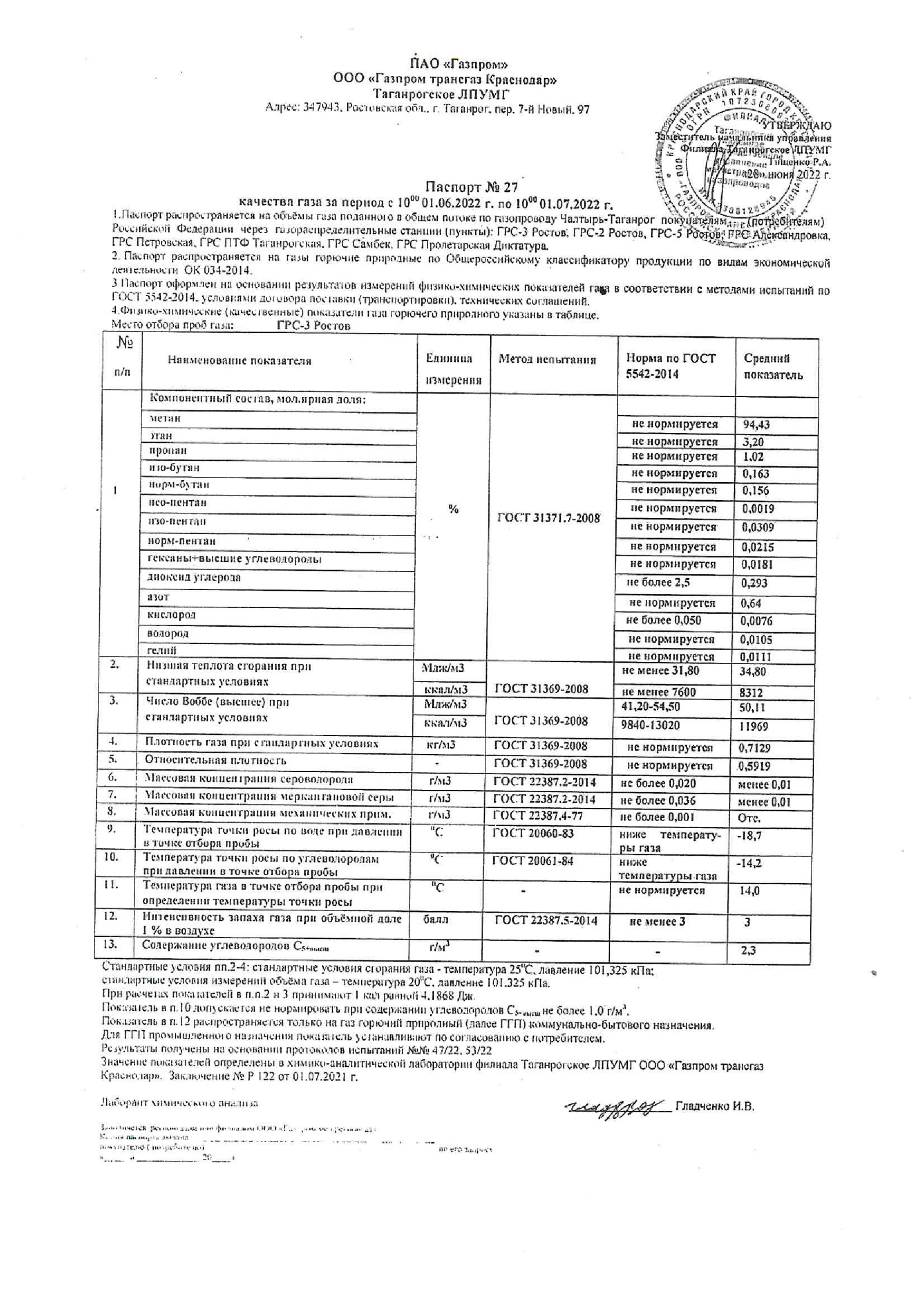 «Согласовано»Директора бизнес-парка «ГПЗ» АО «ЭЛМА»__________________ Д.С. Коптев«___»________ 202__г.«Утверждаю»Директор по строительству АО «ЭЛМА»___________________В.И. Майлов «___»__________ 202__г.М.П.Технический директор АО «ЭЛМА»__________________ С.А. Платонов«___»________ 202__г.Директор по эксплуатации бизнес-парка «ГПЗ» АО «ЭЛМА»__________________ Д.В. Крюков«___»________ 202__г.«Согласовано»Подрядчик ___________________«___»________ 202_г.п/пПеречень основных данных и требованийСодержание требований1. Общие данные1.1.Наименованиеобъекта.Аренда (с техническим обслуживанием) Газо-Поршневой Электрической Станции мощностью 1,5 МВт (далее по тексту ГПЭС)1.2Основание для аренды.Долгосрочный договор аренды на 5 лет.1.3Заказчик.АО «ЭЛМА»Юридический адрес: 124460, г. Москва, Зеленоград, проезд 4922, дом 4, строение 51.4Место установки оборудования344033, Ростовская область, г. Ростов-на-Дону, ул. Пескова, 11.5Цель использования.Обеспечение резервного питания потребителей (холодильных установок) в островном режиме.Выработка электроэнергии номинальной мощности при параллельной работе с сетью без возможности выдачи электроэнергии за пределы сети АО «ЭЛМА».1.6Источник финансирования строительстваСобственные средства АО «ЭЛМА»1.7Точка подключенияБлочная комплектная трансформаторная подстанция №2 (БКТП-2), на 1 с.ш. 6 кВ (основной ввод), 2 с.ш. 6 кВ (резервный ввод), кабельными линиями 6 кВ.2. Требования к ГПЭС2.1Номинальная мощность1 500 кВт2.2Уровень напряжения выдачи во внутреннюю сеть АО «ЭЛМА»6 кВ2.3Частота50 Гц2.4Требования к качеству электроэнергииГОСТ 32144-2013Электрическая энергия. Совместимость технических средств электромагнитная. Нормы качества электрической энергии в системах электроснабжения общего назначения2.5ИсполнениеБлочно-контейнерное, установка на открытой площадке2.6Утилизация теплаОбязательно. Утилизация тепла (выброс в атмосферу) круглогодично. Предоставить детальную информацию по летнему периоду.2.7Система автоматизацииКонтроль работы ГПЭС в островном режиме.Контроль работы ГПЭС при работе параллельно с сетью.Система должна быть автоматизирована датчиками контроля и управления, иметь графический терминал с отображением основных параметров.Предусмотреть возможность удаленного подключения к терминалу управления и автоматизации для контроля параметров.Предусмотреть информирование (посредством смс или E-mail оповещение) об аварийных ситуациях или критических отклонениях работы установки ГПЭС.2.8Источник бесперебойного питания для запуска ГПЭСНезависимый источник на основе АКБ (мощность рассчитать в соответствии с потребностью ГПЭС)2.9Вид топливаПриродный газ (параметры качества в приложении 1)2.10Давление используемого газаСреднее (не более 200 мбар)2.11Климатическое исполнениеВ соответствии с регионом размещения3. Дополнительные требования.3.1Разрешительная документацияПолучение разрешения на эксплуатацию от Ростехнадзора. 3.2Опорные конструкцииВыдать задание строителям на устройство фундамента.3.3ПроектированиеРазработка проектной документации на фундаменты для установки ГПЭС.3.4График приема нагрузкиПредоставить подробный (посекундный) график набора мощности ГПЭС после полной остановки.3.5Сервис и техническое обслуживание (ТО)Присутствие оператора по контролю режима работы и состояния ГПЭС на объекте обязательно – стационарно, либо прибытие в течении 1 (одного) часа.Сервисное и техническое обслуживание входит в стоимость контракта.Предоставить график ТО с указанием интервалов и длительности простоя, перечнем ЗИП.Указать производителей основных расходных материалов и сроки поставки.3.6Экономические показателиПредоставить подробное технико-экономическое обоснование стоимости 1 кВт*ч.Указать динамику цены в зависимости от выработки электроэнергии.Срок окупаемости проекта.Условия досрочного расторжения контракта.Указать стоимость электроэнергии в виде % скидки от цены гарантирующего поставщика, в зависимости от загрузки ГПЭС.